Технологическая карта урокаЭтапы урокаДеятельность учителяДеятельность ученикаФормируемые УУД1.Организационный момент            (1 мин.)2.Этап целеполагания   ( 2 мин.)                       Нацеливание учащихся на общение на английском языкеHello, children! I’m glad to see you! How are you? Sit down, please. Are you ready to start our lesson?Let’s begin our lesson! Формулирование  задачи урока. Look on the screen!  Here you see the table with some kinds of products. Remember them , Match the first letters and guess what we are going to speak about today? 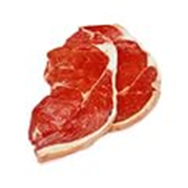 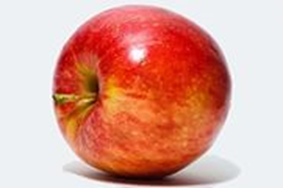 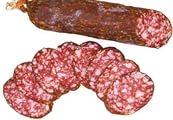 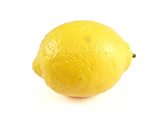 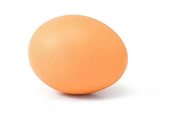 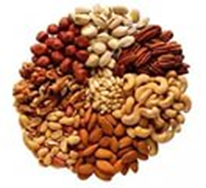 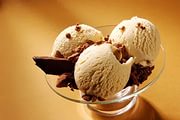 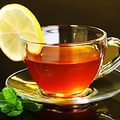 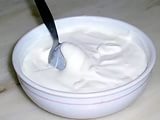 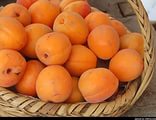 T: We are going to speak about Maslenitsa.Отвечают на реплики учителя согласно коммуникативной задаче. P: Hello, teacher! Glad to see you too.MeatAppleSausageLemonEggsNutsIce-creamTeaSour-creamapricot читают получившиеся слово Maslenitsa              (см. призентацию )(слайд 1)Регулятивные: использовать речь для регуляции своего действия.Коммуникативные : слушать, отвечать и реагировать на реплику адекватно речевой ситуации.Познавательные: принимать участие в беседе, формулировать и ставить познавательные задачи.Регулятивные: уметь планировать свою деятельность в соответствии с целевой установкой.Личностные: мотивация учебной деятельности.Коммуникативные: умение вести беседу с учителем во время фронтального опроса.3.Фонетическая зарядка.               (1 мин.)Работа над правильным произношением звуковT: Try to pronounce all the sounds correctly. .Don ‘t forget  about [t], [p], [l], [w], Tippely, tippely tin
Give me pancakes and I will come in!
Tippely, tippely toe
Give me pancakes and I will go!Учащиеся фонетически правильно повторяют звуки за учителем и хором читают стихотворение.              (слайд 2)Регулятивные: осуществлять самоконтроль правильности произношения.Личностные: формировать этические чувства.Познавательные: извлекать необходимую информацию  по произношению звуков4.Создание проблемной ситуации.   (1 мин.)Нацеливание   учащихся на мыслительную деятельностьT: Is Maslenitsa a holiday or a festival?What is the Russian for “holiday”?What is the Russian for “festival”?T: Do we celebrate Maslenitsa in spring or in winter?How many days do the celebrations last?Would you like to invite the foreign  guests to our Maslenitsa? During our lesson we try to find the answers to these guestions?Вопросы написаны на экране.     Учащиеся читают вопросы.( слайд 3)Регулятивные: принимать и сохранять поставленные перед ними задачи.Познавательные: проявлять активность во взаимодействии для решения познавательных задач.5.Анализ проблемной ситуации Активизация лексических единиц (4 мин)Активизирует учащихся на понимание значение слов по тематическим картинкам.T: Now look on the screen ! There are some words. Here  you can find known and unknown words for you. Read this words and try to understand  the meaning of thesewords. Match these words with pictures.На экране появляются картинки по очереди и ученики из предложенных словосочетаний выбирают одно соответствующее картинке. To ride troika, to have a ride on the merry-go-round, to make snowman,
to visit friends and parents, to build snow fortress and to storm fort , to make snowman,
to slide down the hill and toboggan, to eat blini, to climb on pole,
to perform folk dance and sing songs, to play folk games,
to burn Lady Maslenitsa .(слайды 4-14)Познавательные: осуществлять актуализацию новых лексических единиц, основываясь на учебную ситуацию.               Регулятивные: принимать и сохранять учебную цель. Коммуникативные: сформировать произносительные навыки новых слов.6.Формирование навыков диалогической речи. (5 мин)T: Are these activities connected with Maslenitsa? T: Are blini very important in the celebration of Maslenitsa? What do blini look like?T: What does the sun give people?T: You are right. The sun gives people energy. T: When does the sun shine brightly?T: When do we celebrate Maslenitsa?T: you are right.Ученики по очереди высказывают своё мнениеP1: of course. I think during Maslenitsa people dance .P2: they sing songs.P3: they ride troika.P4: they visit friends and parents.P5: they eat blini.P1: Of course.Учащиеся высказывают своё мнениеP2: yes,they are P3: I think they look like the sun.P4: the people want to work after winter.P5: I think when people eat blini they become warmer and kinder.P6: When they eat blini they smile more. Учащиеся отвечают на вопросыP: The sun shines brightly in spring.P: We celebrate it in spring.Личностные: формировать навыки сотрудничества в совместной деятельности.Коммуникативные: слушать учителя для поддержания учебно-деловой беседы.Регулятивные: слушают себя и других участников коммуникативного процесса.7. Физминутка  (2 мин)Смена учебной деятельности на уроке.Now let’s rest a little and  try to make blini.T: Make blini pat, pat, pat ( pat hands together)Do not make it fat, fat, fat (stretch hands apart)You must make it flat, flat, flat (pat hands together)Make blini just like that. (clap hands together).T: Did you  cook blini? What ingredients do you need?T: Children! Do you agree or disagree with it? T: You are right. There are a lot of recipes of blini.Do you like blini?(слайд 15)P1: No, I didn’t.My mother cooked blini. My mother puts  milk, eggs, flour, salt, sugar, butter.P2: I agree with it, but my mother adds soda and oil.Учащиеся отвечают по очереди.Познавательные: повторение изученных ранее глаголов движения.Коммуникативные: понимать на слух речь учителя и воспроизводить действия, вести беседу с использованием ранее изученных структур и лексических единиц.Регулятивные: выполнять учебные действия в материализованной форме.8.Совершенствование навыков аудирования (7 мин)T: How many days do the celebrations  last? What day do you like most of all? Why?Listen to my story!Monday - is a meeting day. it starts at 12 o’clock. Mothers make pancakes, children build snow fortress, make snowmen. There are snow battles, toboggan, sing songs, dance.Tuesday - Attracting maids and guys’ day. Girls sing songs and dance in a ring. Young men fight.Wednesday-  people eat pancakes- symbol of the sun, long life and fortune.Thursday-  It is the top of the holiday. There are maskers, buffoons, merry-go- rounds, games.Friday-  children play snowballs, toboggan. Grownups visit wife’s relatives. Mother in law’s pancakes are most tasty.Saturday- is a day of Daughter in law’s sitting. The day has 2 parts. The first part is for making snow and ice fortress. In the second part of the day they go to see husband’s relatives.Sunday is the day of Saying goodbye. It is Forgiving Sunday. People ask for pardon.  They say good bye winter, and meet spring.Учащиеся после прослушивания текста отвечают на поставленные вопросы.P: The celebrations last 7 days.P: I like most of all Wednesday because…..Коммуникативные: осознанно воспринимают и воспроизводят прослушанную информацию.Познавательные: совместно активизируют и воспроизводят полученную информацию в соответствии с учебной задачей.Регулятивные: слушают себя и других участников процесса.9. Разрешение проблемной ситуации.Совершенствование навыков чтения с извлечением полной информации.  (8 мин)T: Организует работу с мини текстомОрганизует самоконтроль учащихся.T: Can we tell our foreign guests about festival Maslenitsa? Учащиеся читают определения в упр 25, с 106 и выбирают ответ и обосновывают свой выбор.Maslenitsa is a festival, because it is for public celebrations.Учащиеся оценивают результат своей деятельности Упр.28, с. 107P: yes, we can.Учащиеся рассказывают о МасленицеРегулятивные: контроль, коррекция, выделение и осознание того, что уже усвоено, осознание качества и уровня усвоения.Коммуникативные: осознанно воспринимают и воспроизводят информации на основе прочитанного текста.Познавательные:  осознанное построение речевого высказывания в устной форме по теме  «Маслиница».Личностные: Формирование устойчивой учебно-познавательной мотивации и интереса к учению коммуникативной компетентности в общении и сотрудничестве со сверстниками 10.Формирование навыков  письма (2 мин.)Формирует навыки письма у учащихся.T; Have you ever heard about Pancake Day?Is it English holiday?Is Pancake Day in England a festival too?Would you like to invite the foreign  guests to our Maslenitsa? T:Now let’s write an invitation for our foreign guests. Look on the screen and put sentences in a right order:Ladies and gentlemen!Every day eat delicious blini!Say goodbye to winter and welcome spring with a Russian-style celebration-Maslenitsa!Burning Maslenitsa!Enjoy every day of Maslenitsa!Welcome to Russian Maslenitsa Celebrations!Fun competitions!T: Let’s sent our letter and wait for our guests.P: yes, I heard.P: Yes, it is.P: We don’t know.P: Yes, we would.We think they will tell us about their celebrations on Pancake Day.Учащиеся ставят предложения в правильном порядке(см.презентацию)Ladies and gentlemen!Welcome to Russian Maslenitsa Celebrations!Say goodbye to winter and welcome spring with a Russian-style celebration-Maslenitsa!Enjoy every day of Maslenitsa!Every day eat delicious blini!Fun competitions!Burning Maslenitsa!Учащиеся читают правильно оформленное приглашение на экране.(слайд 15)Регулятивные: внесение необходимых корректив в написание приглашения.Познавательные: осознанное построение речевого высказывания в устной и письменной форме.Коммуникативные: осуществление сотрудничества с одноклассниками11.Оценивание (1 мин.)T:. The lesson is over.Your homework is to make up questions for the foreign guests about Pancake Day.Познавательные: осуществлять анализ информации.12.Рефлексия (1 мин.)Цель: подведение итога изученного материала на уроке и установление соответствия полученного результата поставленной цели.T: Did you enjoy our lesson? As for me I liked it. I want to say that you have done your work well. The lesson is over. Thank you. Good-bye!Познавательные: оценивать процесс и результат деятельности.Коммуникативные: формулировать собственное мнение и позицию.Регулятивные: осуществлять пошаговый контроль по результату.Личностные: формировать адекватную мотивацию учебной деятельности, понимать значение знаний для человека.